Пояснительная запискак проекту решения Думы Ханты-Мансийского района «О внесении изменений в решение Думы Ханты-Мансийского района от 05.06.2009 № 433 «О постоянно действующей муниципальной трехсторонней комиссии по регулированию социально-трудовых отношений»(далее-проект решения Думы) Проект решения Думы подготовлен в соответствии со статьей 35 Трудового кодекса Российской Федерации, статьей 12 Закона Ханты-Мансийского автономного округа – Югры от 10.10.2003 № 53-оз «О трехсторонних комиссиях по регулированию социально-трудовых отношений в Ханты-Мансийском автономном округе – Югре». 	Проектом вносятся изменения в решение Думы  от 05.06.2009 № 433 «О постоянно действующей муниципальной трехсторонней комиссии по регулированию социально-трудовых отношений» касающиеся персонального состава представителей входящих в муниципальную трехстороннюю комиссию по регулированию социально-трудовых отношений.Проект решения Думы не содержит сведений, содержащих государственную и иную охраняемую законом тайну, сведений для служебного пользования, а также сведений, содержащих персональные данные.Утвержденный правовой акт будет опубликован в районной газете «Наш район» и размещен на официальной сайте администрации района.Приложение: проект решения Думы Ханты-Мансийского района  на 7л., в 1 экз. Председатель комитета                                                                    Н.Н. Конева               Исполнитель:начальник управления реального сектораэкономики комитета экономической политикиНиколаева Юлия Владимировна, тел. 35-27-65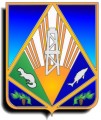 муниципальное образование Ханты-Мансийский районХанты-Мансийский автономный округ – Югра (Тюменская область)комитет экономической политикИадминистрации Ханты-Мансийского района628002, г. Ханты-Мансийск,ул. Гагарина, 214Телефон: 35-27-61, факс: 35-27-62E-mail: econom@hmrn.ru